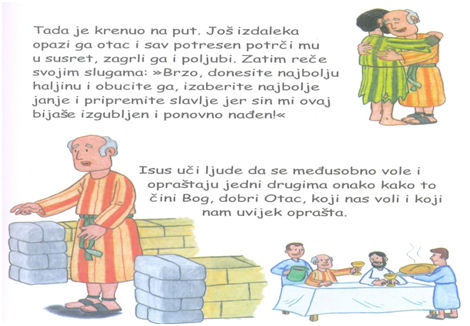 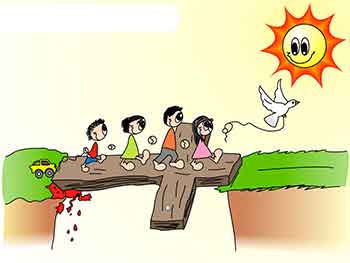 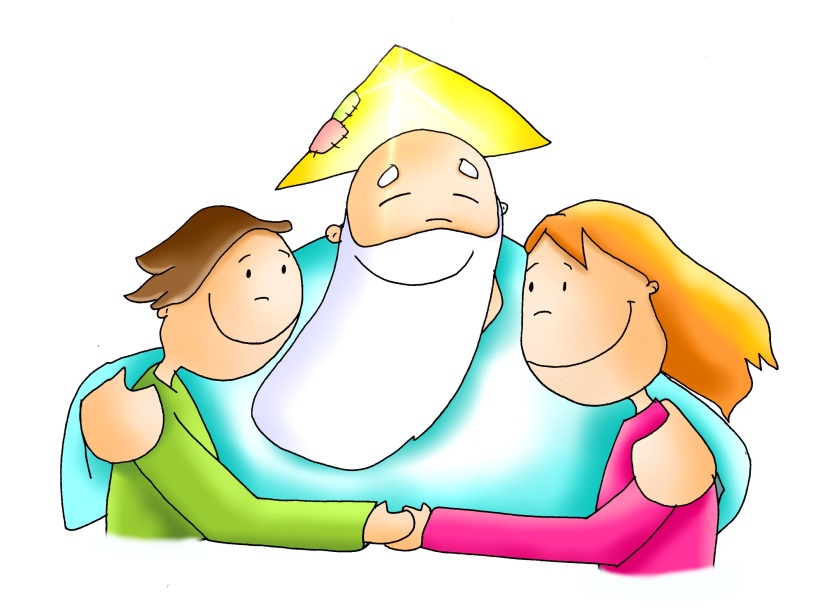 BOG JE NAŠ DOBRI OTAC…NAUČI MOLITVU OČE NAŠ…